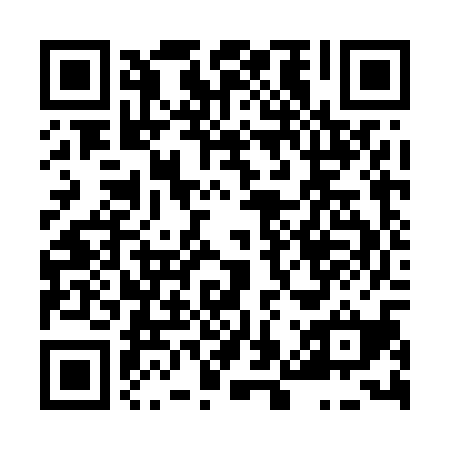 Prayer times for Ceska Trebova, Czech RepublicWed 1 May 2024 - Fri 31 May 2024High Latitude Method: Angle Based RulePrayer Calculation Method: Muslim World LeagueAsar Calculation Method: HanafiPrayer times provided by https://www.salahtimes.comDateDayFajrSunriseDhuhrAsrMaghribIsha1Wed3:115:3012:515:578:1310:232Thu3:085:2812:515:588:1510:253Fri3:055:2712:515:598:1610:284Sat3:025:2512:515:598:1810:315Sun2:585:2312:516:008:1910:346Mon2:555:2212:516:018:2110:367Tue2:525:2012:516:028:2210:398Wed2:495:1812:516:038:2410:429Thu2:465:1712:516:048:2510:4510Fri2:425:1512:516:058:2710:4811Sat2:395:1412:516:068:2810:5112Sun2:365:1212:516:078:3010:5413Mon2:355:1112:516:078:3110:5714Tue2:345:1012:516:088:3210:5915Wed2:345:0812:516:098:3410:5916Thu2:335:0712:516:108:3511:0017Fri2:335:0512:516:118:3711:0118Sat2:325:0412:516:128:3811:0119Sun2:325:0312:516:128:3911:0220Mon2:315:0212:516:138:4111:0321Tue2:315:0112:516:148:4211:0322Wed2:314:5912:516:158:4311:0423Thu2:304:5812:516:158:4411:0424Fri2:304:5712:516:168:4611:0525Sat2:294:5612:516:178:4711:0526Sun2:294:5512:516:188:4811:0627Mon2:294:5412:516:188:4911:0728Tue2:284:5312:526:198:5011:0729Wed2:284:5312:526:208:5111:0830Thu2:284:5212:526:208:5211:0831Fri2:284:5112:526:218:5311:09